العـنـوان باللغة العربية (الخط: Traditional Arabic، حجم الخط 15، تباعد أسطر 1,15)Title in English (Times New Roman; size-13; Interline 1,15)الإسم الكامل للباحث الأول1، الاسم الكامل للباحث الثاني2ملخص: ) 150 كلمة على الأكثر)ضع الملخص هنا (يتم الإشارة في الملخص إلى هدف البحث، والنتائج المتوصل إليها في فقرتين). ضع الملخص هنا (يتم الإشارة في الملخص إلى هدف البحث، والنتائج المتوصل إليها في فقرتين). ضع الملخص هنا (يتم الإشارة في الملخص إلى هدف البحث، والنتائج المتوصل إليها في فقرتين). ضع الملخص هنا (يتم الإشارة في الملخص إلى هدف البحث، والنتائج المتوصل إليها في فقرتين). ضع الملخص هنا (يتم الإشارة في الملخص إلى هدف البحث، والنتائج المتوصل إليها في فقرتين). كلمات مفتاحية: ك. م.، ك. م.، ك. م.، ك. م.، ك. م.تصنيفات JEL : ....، ....، ...(وضع ترميز JEL إجباري)Abstract: (Do not exceed 150 words)Enter your abstract here (an abstract is a brief, comprehensive summary of the contents of the article). Enter your abstract here (an abstract is a brief, comprehensive summary of the contents of the article). Enter your abstract here (an abstract is a brief, comprehensive summary of the contents of the article). Enter your abstract here (an abstract is a brief, comprehensive summary of the contents of the article). Keywords: keywords; keywords; keywords; keywords; keywords.JEL Classification Codes: …, …, …__________________________________________1. مقدمة: يجب أن تحتوي مقدمة المقال على تمهيد مناسب للموضوع، ثم طرح لإشكالية البحث ووضع الفرضيات المناسبة، بالإضافة إلى تحديد أهداف البحث ومنهجيته.2. العنوان الرئيسي الأول العنوان الفرعي الأول:أدخل هنا محتوى العنوان الفرعي الأول، أدخل هنا محتوى العنوان الفرعي الأول، أدخل هنا محتوى العنوان الفرعي الأول، أدخل هنا محتوى العنوان الفرعي الأول، أدخل هنا محتوى العنوان الفرعي الأول، أدخل هنا محتوى العنوان الفرعي الأول، أدخل هنا محتوى العنوان الفرعي الأول.2.2 عنوان فرعي ثانيأدخل هنا محتوى العنوان الفرعي الثاني، أدخل هنا محتوى العنوان الفرعي الثاني ، أدخل هنا محتوى العنوان الفرعي الثاني ، أدخل هنا محتوى العنوان الفرعي الثاني، أدخل هنا محتوى العنوان الفرعي الثاني، أدخل هنا محتوى العنوان الفرعي الثاني، أدخل هنا محتوى العنوان الفرعي الثاني. 3. العنوان الرئيسي الأول 1.3 العنوان الفرعي الأول:أدخل هنا محتوى العنوان الفرعي الأول، أدخل هنا محتوى العنوان الفرعي الأول، أدخل هنا محتوى العنوان الفرعي الأول، أدخل هنا محتوى العنوان الفرعي الأول، أدخل هنا محتوى العنوان الفرعي الأول، أدخل هنا محتوى العنوان الفرعي الأول، أدخل هنا محتوى العنوان الفرعي الأول.2.3 العنوان الفرعي الثاني:أدخل هنا محتوى العنوان الفرعي الأول، أدخل هنا محتوى العنوان الفرعي الأول، أدخل هنا محتوى العنوان الفرعي الأول، أدخل هنا محتوى العنوان الفرعي الأول، أدخل هنا محتوى العنوان الفرعي الأول، أدخل هنا محتوى العنوان الفرعي الأول، أدخل هنا محتوى العنوان الفرعي الأول.الجدول 1: (Traditionnal arabic, taille 13, Gras ; Centrer)المصدر: المؤلف(ة)، السنة، الصفحة (Traditionnal arabic, taille 13, Normal ; Centrer)ملاحظة: (ضع رأس الماوس على الكتابة والأرقام داخل الجدول لتعرف نمط وحجم الخط، نمط وحجم الخط بالنسبة للأرقام).الشكل 1: (Traditionnal arabic, taille 13, Gras ; Centrer)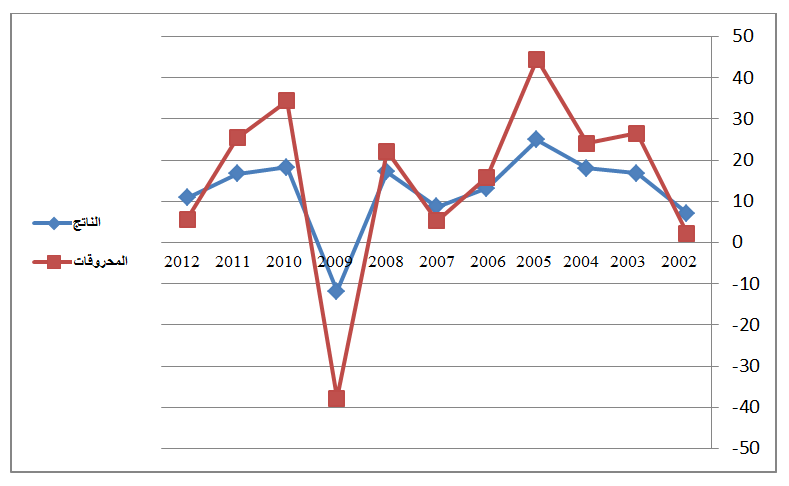 المصدر: المؤلف(ة)، السنة، الصفحة (Traditionnal arabic, taille 13, Normal ; Centrer)ملاحظة: (الأشكال والمخططات بصيغة صورة Sous forme d’image يجب أن تكون habillage devant le texte). ويجب أن يكون الشكل متوسط الصفحة (Centrer).المخططات والأشكال المركبة يجب أن تكون مجمعة (Grouper)4. خاتمة:ضع في خاتمة البحث تلخيصا لما ورد في مضمون البحث، مع الإشارة إلى أبرز النتائج المتوصل اليها، وتقديم اقتراحات ذات الصلة بموضوع البحث.5. قائمة المراجع:تدوين المراجع يكون في آخر المقال وباعتماد أسلوب: (APA)   وذلك بذكر (صاحب المرجع، السنة، الصفحة) في قلب النص (Brown, 2006, p35) بصفة آلية، على أن يُدون المرجع كاملا في قائمة المراجع كالآتي:المؤلفات: الاسم الأخير، ثم الاسم الأول للمؤلف(ة)، (سنة النشر)، عنوان الكتاب، الناشر، بلد النشر.الأطروحات: الاسم الأخير، ثم الاسم الأول للباحث(ة)، (سنة النشر)، عنوان الأطروحة، القسم، الكلية، الجامعة، البلد.المقالات: الاسم الأخير، ثم الاسم الأول للمؤلف(ة)، (سنة النشر)، عنوان المقال، اسم المجلة ومكانها، المجلد، العدد، الصفحات؛المداخلات: الاسم الأخير، ثم الاسم الأول للمؤلف(ة)، (تاريخ انعقاد المؤتمر)، عنوان المداخلة، عنوان المؤتمر، الجامعة، البلد؛مواقع الانترنيت: اسم الكاتب) السنة (، العنوان الكامل للملف، ذكر الموقع بالتفصيل:http://adresse complète (consulté le jour/mois/année)6. ملاحق:اختبارنتيجة 1نتيجة 2نتيجة 315.2115.2115.2115.2118.5818.5818.5818.5811.1411.1411.1411.14